Jogo de zig zagObjetivo: Coordenação motora, agilidadeMateriais: 4 cadeiras ou 4 litros petConstrução:Colocar as cadeiras ou os litros um atrás do outro com uma distância de 40 cm.Jogo:O aluno deverá percorrer o caminho fazendo zig zag entre as cadeiras ou litros seguindo os seguintes comandos:Correndo (2 vezes)Pulando com os dois pés juntos (2 vezes)Pulando somente com o pé direito (2 vezes)Pulando somente com o pé esquerdo (2 vezes)Caminhando (2 vezes)Deslocando de lado (2 vezes)Deslocando de costas (2 vezes)Caminhando com o pé e a mão no chão (2 vezes)Bom jogo...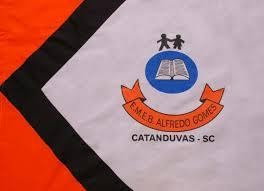 ESCOLA MUNICIPAL DE EDUCAÇÃO BÁSICA ALFREDO GOMES.DIRETORA: IVÂNIA NORA.ASSESSORA PEDAGÓGICA: SIMONE ANDRÉA CARL.ASSESSORA TÉCNICA ADM.: TANIA N. DE ÁVILA.PROFESSOR: JONAS STRINGUI TOMBINIDISCIPLINA: EDUCAÇÃO FISICACATANDUVAS – SCANO 2021  